Federasyonumuzun 2017-2018 yılı faaliyet programında yer alan “KOMPLE-ATLET SALON LİGİ” ve “ÇOKLU BRANŞ TÜRKİYE SALON ŞAMPİYONASI” tabloda belirtilen tarihlerde Ataköy Atletizm Salonu’nda bu statü doğrultusunda düzenlenecek olup,  yarışmaların Teknik Toplantısı yarışmalardan bir gün önce saat 17:00’de Ataköy Atletizm Salonu, Toplantı Salonunda yapılacaktır.GENEL KONULARYarışmalar, IAAF Teknik Kuralları ve TAF Yarışma Talimatı’na uygun olarak yapılacaktır.Sporcular yarışmalara 2018 yılı vizeli lisansları ile katılacaklardır. Kulüp ya da ferdi lisansını ibraz edemeyen sporcular yarışmaya alınmayacak, protestolu yarışmalarına izin verilmeyecektir.Yarışmalar uluslararası takvimde yer almakta olup, yabancı uyruklu sporcuların da katılımına açıktır. Yabancı uyruklu sporcular, kayıt esnasında pasaportlarını ibraz edeceklerdir.Yarışmalara doğum yılları aşağıda belirtilen sporcular katılabilirler;TAF Yarışma Talimatı hükümleri uyarınca; 2005 doğumlular ve daha küçükler yarışmalara katılamazlar, 2003-2004 doğumlular sadece U16 kategorisinde yarışabilirler2001-2002 doğumlu sporcular sadece U18 kategorisinde yarışabilirler 1999-2000 doğumlu sporcular sadece U20r kategorisinde yarışabilirler.U23 ve Büyükler kategorisi birlikte yarışacak, tasnif birlikte yapılacaktır.Yarışmaların kayıtları, yarışmalardan iki gün öncesinde saat 17:00’ye kadar ilgili internet sayfasından yapılacaktır. Kayıt formu eksiksiz ve büyük harflerle doldurulmalıdır. Tüm kayıt gönderileri yanıtlanacaktır. Teknik Toplantı’da teyit edilmeyen kayıtlar iptal edilecektir. Bu nedenle Teknik Toplantılara katılmak zorunludur. Teknik Toplantılara katılmayan ve kayıtlarını teyit ettirmeyen illerin bir günlük ödemeleri yapılmayacaktır. Teknik Toplantı sırasında yeni kayıt yapılmayacak, varsa, gönderilmiş olan liste üzerinde zorunlu değişiklikler işlenecektir.Kulvar ve atma-atlama sıraları belirlenirken sporcuların en iyi dereceleri dikkate alınacaktır. Dolayısıyla; Sporcuların en iyi dereceleri yarışma yer, adı ve tarihi belirtilerek yazılmalıdır. Bilgileri eksik olan dereceler konfirme edilmeyecek ve sıralar konfirme edilen derecelere göre belirlenecektir.Komple-Atlet Salon Liginin her kademesinde ilk üçe giren sporcuya Madalya verilecektir, 3ncü ve Final Kademesinde ilk üç sporcu madalya ile ödüllendirilirken, 3 kademenin toplamında en yüksek puanı elde eden sporcular kupa ile ödüllendirilecektir.Komple Atlet ligine 1nci kademeden itibaren katılmak zorunludur. Ara katılım yapılamayacaktır. Komple Atlet liginde elde edilen sıralamalara göre Türkiye Şampiyonasının start listeleri hazırlanacaktır. Yarışmalara katılacak sporcu, temsilci ve antrenörlerin, Gençlik Hizmetleri ve Spor İl Müdürlüklerinden alacakları tasdikli kafile listelerini teknik toplantılarda Federasyon mutemedine vermeleri gerekmektedir. Her Gençlik Hizmetleri ve Spor İl Müdürlüğü tek kafile listesi düzenleyecek, silinti, kazıntı ve isim ilavesi yapılmış listeler kabul edilmeyecektir. TEKNİK KONULAR	:Kategorilerin günlere göre dağılımı aşağıdaki tabloda belirtildiği gibidir;Branşların sıralaması ve günlere göre dağılımı, IAAF Teknik Kuralları çerçevesindedir;Triatlon	(U16 K-E)	: 60m Engel, uzun atlama, 800m(K)/1000m(E).Pentatlon		: 60m engelli, yüksek atlama, gülle atma, uzun atlama, 800m.Heptatlon		: 60m, uzun atlama, gülle atma, yüksek atlama / 60m engelli, sırıkla atlama, 1000m.Yüksek atlama ve sırıkla atlama branşlarında uygulanacak başlangıç yükseklikleri ve çıta yükselme aralıkları aşağıda belirtilmiştir.Kategorilere göre gülle ağırlığı aşağıdaki tabloda belirtilmiştir.GÜLLE AĞIRLIKLARI60 metre engelli koşularında uygulanan ölçüler aşağıda belirtilmiştir.  Salonda izin verilen çivi boyutu, yüksek atlama dışındaki tüm branşlarda 6 mm,  yüksek atlama için 9 mm’dir. Daha uzun çiviler sentetik zemine zarar verdiğinden, Çağrı Odası’nda alıkonacaktır.Her yarışmacıya bir adet göğüs numarası verilecektir. Numara, yarışma formasının ön tarafına takılmalıdır. Tüm atlama branşlarında göğüs numarası, yarışma formasının önüne veya arkasına takılabilir.MALİ KONULAR	:Komple Atlet Liginde 3 kademenin sonunda toplamda en yüksek puanı toplayan ilk üç sporcu aşağıdaki ödülleri almaya hak kazanacaktır. Sporcuların ödülleri hak etmeleri için her kademede de yarışmaları tamamlamış olması gerekmektedir. Harcırah baraj derecesini geçemeyen sporcular ilk üçe dereceye girseler dahi para ödülünü alamazlar. Çoklu Branş Türkiye Salon Şampiyonası Ödül kapsamında değildir. Yarışma sonrasında, bu statünün sonunda belirtilen baraj derecelerini geçen sporcuların kanuni harcırahları, Gençlik Hizmetleri ve Spor İl Müdürlüklerinden tasdikli kafile listesini vermeleri kaydıyla Atletizm Federasyonu Başkanlığı tarafından ödenecektir. Aynı ilden birden fazla liste (kulüp listesi vb.) kabul edilmeyecektir.1 - 3 sporcusu barajı geçen ilin		:  	1 Antrenörüne,4 - 6 sporcusu barajı geçen ilin		:  	1 Antrenör, 1 temsilcisine,7 - 9 sporcusu barajı geçen ilin		:  	2 Antrenör, 1 temsilcisine,10 - 12 sporcusu barajı geçen ilin 		:  	3 Antrenör, 1 temsilcisine,13 - 15 sporcusu barajı geçen ilin 		:  	4 Antrenör, 1 temsilcisine,16 ve daha fazla sporcusu barajı geçen ilin	:  	5 Antrenör, 2 temsilcisine, yolluk ve yevmiyeleri Atletizm Federasyonu Başkanlığınca ödenecektir. Yarışmalar süresince öğlen yemekleri için Federasyon imkânları dâhilinde sporculara kumanya verilecektir. Harcırah baraj derecelerini geçemeyen sporcular ile antrenör ve temsilcilerin kanuni harcırahları Gençlik Hizmetleri ve Spor Genel Müdürlüğünün 07.06.2007 tarih ve 2461 sayılı genelgenin 5. maddesi (c) bendi doğrultusunda bağlı bulundukları Gençlik Hizmetleri ve Spor İl Müdürlüklerinin bütçe imkanları dahilinde (Resmi yarışma sonuçlarını Gençlik Hizmetleri ve Spor İl Müdürlüklerine teslim etmeleri kaydı ile) ödenebilecektir.Harcırah ödemesinde sporcuların ikamet ettikleri iller dikkate alınacak olup, sezon içinde ikametlerini gerçeğe uygun olmayan, değişik illerden beyan eden sporcular hakkında disiplin soruşturması açılacaktır.Yarışmaya iştirak edecek kafilelere yapılacak otobüs ödemelerinde Federasyonumuzun illerden istemiş olduğu uygulamadaki en son rayiç bedelleri dikkate alınacaktır.Yarışma mahalline 800km ve daha uzak mesafeden gelenler ile teknik toplantıya katılan, kafile listesinde ismi olan temsilci veya antrenör bir kişiye bir günlük fazla ödeme yapılır.Milli takım kamplarında bulunan sporcu ve antrenörler, yarışmalara kamp ve müdürü veya ilgili branş koordinatörünün vereceği liste ile katılabilir, il onay belgesi almalarına gerek yoktur.KOMPLE-ATLET SALON LİGİ & ÇOKLU BRANŞLAR TÜRKİYE SALON ŞAMPİYONASI HARCIRAH BARAJ DERECELERİTürkiye şampiyonasında yaş kategorilerinde U16-U18-U20-U23 ve büyükler ilk üç dereceyi elde eden sporculara madalya verilecektir. (U23 YAŞ KATEGORİSİ SADECE ÇOKLU BRANŞLAR TÜRKİYE SALON ŞAMPİYONASI İÇİN AÇILACAKTIR. KOMPLE ATLET SALON LİGİNE DAHİL DEĞİLDİR.)YARIŞMA TEKNİK DELEGESİYarışmaların teknik konularından, Türkiye Atletizm Federasyonu tarafından görevlendirilen Teknik Delege sorumludur. Yarışmalar sırasında meydana gelecek teknik konulardaki anlaşmazlıklar Teknik Delege tarafından çözümlenecektir.Teknik Delege	:  Ayşegül Baklacı			Telefon no.	:  0-532-4072489			E-posta adresi	:  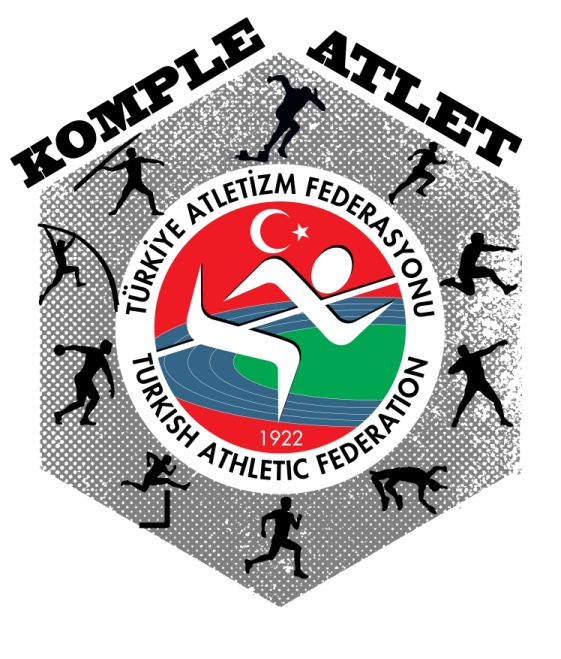 TÜRKİYE ATLETİZM FEDERASYONU2017-2018 SEZONUKOMPLE-ATLET SALON LİGİveÇOKLU BRANŞ TÜRKİYE SALON ŞAMPİYONASIYARIŞMA STATÜSÜ1nci KADEME13-14 OCAK 2018 / İSTANBUL2nci KADEME10-11 ŞUBAT 2018 / İSTANBUL3ncü KADEME-FİNAL Ve ÇOKLU BRANŞLAR SALON TÜRKİYE ŞAMPİYONASI03-04 MART 2018 / İSTANBUL (U23 DÂHİL)YARIŞMA YERİAtletizm Federasyonu Atletizm Salonu - İstanbulTEKNİK TOPLANTI TARİHİHer kademeden 1 gün önce saat 17:00TEKNİK TOPLANTI YERİAtletizm Federasyonu Atletizm Salonu Toplantı SalonuKAYITLARHer kademeden 2 gün önceki Perşembe 17:00’a kadar kayıt formu https://goo.gl/forms/ToO7uK6LM5iBUOMG3    mail adresine gönderilmelidir.KATEGORİSİU16 –U18-U20-BÜYÜK (ÇOKLU BRANŞLAR TÜRKİYE SALON ŞAMPİYONASINDA AYRICA U23)KATEGORİDOĞUM YILLARI16 Yaş Altı Kızlar ve 16 Yaş Altı Erkekler2003-2004U18 Kızlar ve U18 Erkekler2001-2002U20 Kızlar ve U20 Erkekler1999-2000Büyük Kadınlar ve Büyük Erkekler1998 doğumlular ve daha büyükler1nci GÜN2nci GÜNTRİATLON (U16 K)PENTATLON(U18-U20-BÜYÜK Kadın )60m EngelPENTATLON(U18-U20-BÜYÜK Kadın )Uzun AtlamaPENTATLON(U18-U20-BÜYÜK Kadın )800m60m EngelTRİATLON (U16 E)Yüksek Atlama60m EngelGülle AtmaUzun AtlamaUzun Atlama1000m800mHEPTATLON(Tüm Kategoriler)HEPTATLON(Tüm Kategoriler)60m60m EngelUzun AtlamaSırıkla AtlamaGülle Atma1000mYüksek AtlamaYÜKSEK ATLAMA U18 KIZLAR1.141.171.201.231.261.291.321.35+3YÜKSEK ATLAMA U20 – BÜYÜK KADINLAR1.351.381.411.441.471.501.531.56+3YÜKSEK ATLAMA U18 ERKEKLER1.351.381.411.441.471.501.531.56+3YÜKSEK ATLAMA U20 – BÜYÜK ERKEKLER1.561.591.621.651.681.711.741.77+3SIRIKLA ATLAMA U18 ERKEKLER2.002.102.202.302.402.50+10SIRIKLA ATLAMA U20 – BÜYÜK ERKEKLER2.402.502.602.702.802.90+10U18 KızlarU20 Kızlar - U23 Kadın - Büyük KadınU18 ErkeklerU20 ErkeklerU23 Erkek - Büyük Erkek3 kg4 kg5 kg6 kg7.260 kgKATEGORİEngel YüksekliğiEngel SayısıÇıkıştan İlk EngeleEngel AralarıSon Engelden VarışaU16 Kızlar0.762m5 adet13.00m8.00m15.00mU18 Kızlar0.762m5 adet13.00m8.50m13.00mU20 Kız- Büyük Kadın0.838m5 adet13.00m8.50m13.00mU16 Erkekler0.838m5 adet13.00m8.50m13.00mU18 Erkekler0.914m5 adet13.72m9.14m  9.72mU20 Erkekler0.991m5 adet13.72m9.14m  9.72mBüyük Erkekler1.067m5 adet13.72m9.14m  9.72mSIRALAMAU16U16U18U18U20U20U23-BÜYÜKU23-BÜYÜKSIRALAMAKIZERKEKKIZERKEKKIZERKEKKIZERKEK1nci1.000,001.000,001.000,001.000,001.500,001.500,001.500,001.500,002nci750,00750,00750,00750,001.000,001.000,001.000,001.000,003ncü500,00500,00500,00500,00750,00750,00750,00750,00U16U18U20U23-BÜYÜKKIZLAR – TRİATLON / PENTATLON1600255026003100ERKEKLER – TRİATLON / HEPTATLON1700290032503700